NEW EMPLOYEE TRAINING REQUIREMENTS HR REQUIREMENTS:Moody Drug-Free School Act & TrainingEmployee Information Guide (EIG)ANCRA Sign offCall Human Resources at x4237 for further inquiry regarding the above trainings.INSTITUTE REQUIREMENTS:Doctrinal StatementMain Contact: Mary Oliva of the President’s officeEmail: mary.oliva@moody.eduPhone: 312 329 4112Workplace Safety TrainingMain Contact: Stacey Craelius of Public Safety E-mail: stacey.craelius@moody.eduPhone: 312 329 4405Moody Title IX Policy TrainingMain Contact: Trinity Cortez, Title IX CoordinatorE-mail: trinity.cortez@moody.eduPhone: 312 329 4022Cyber Security Awareness TrainingMain Contact: Joe Straw of ITSEmail: joe.straw@moody.eduPhone: 312 329 4395Intercultural Development Inventory (IDI)Main Contact: Lud Anderson of Human ResourcesEmail: ludwig.anderson@moody.eduPhone: 312 329 4482HOW TO ACCESS REQUIRED TRAINING MATERIALS:Recommended Web Browser: Internet ExplorerLog in to myMoody by navigating to my.moody.edu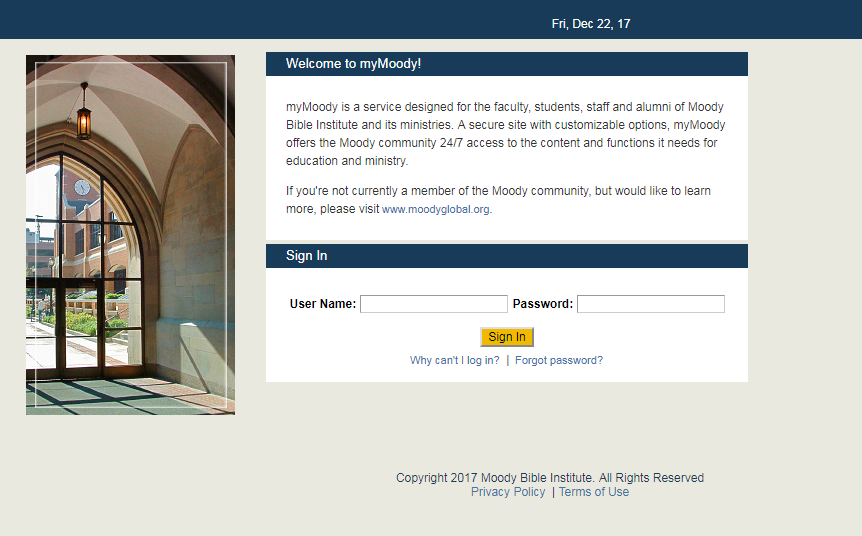 Navigate to the Staff tab and then go to ‘Directory by Department’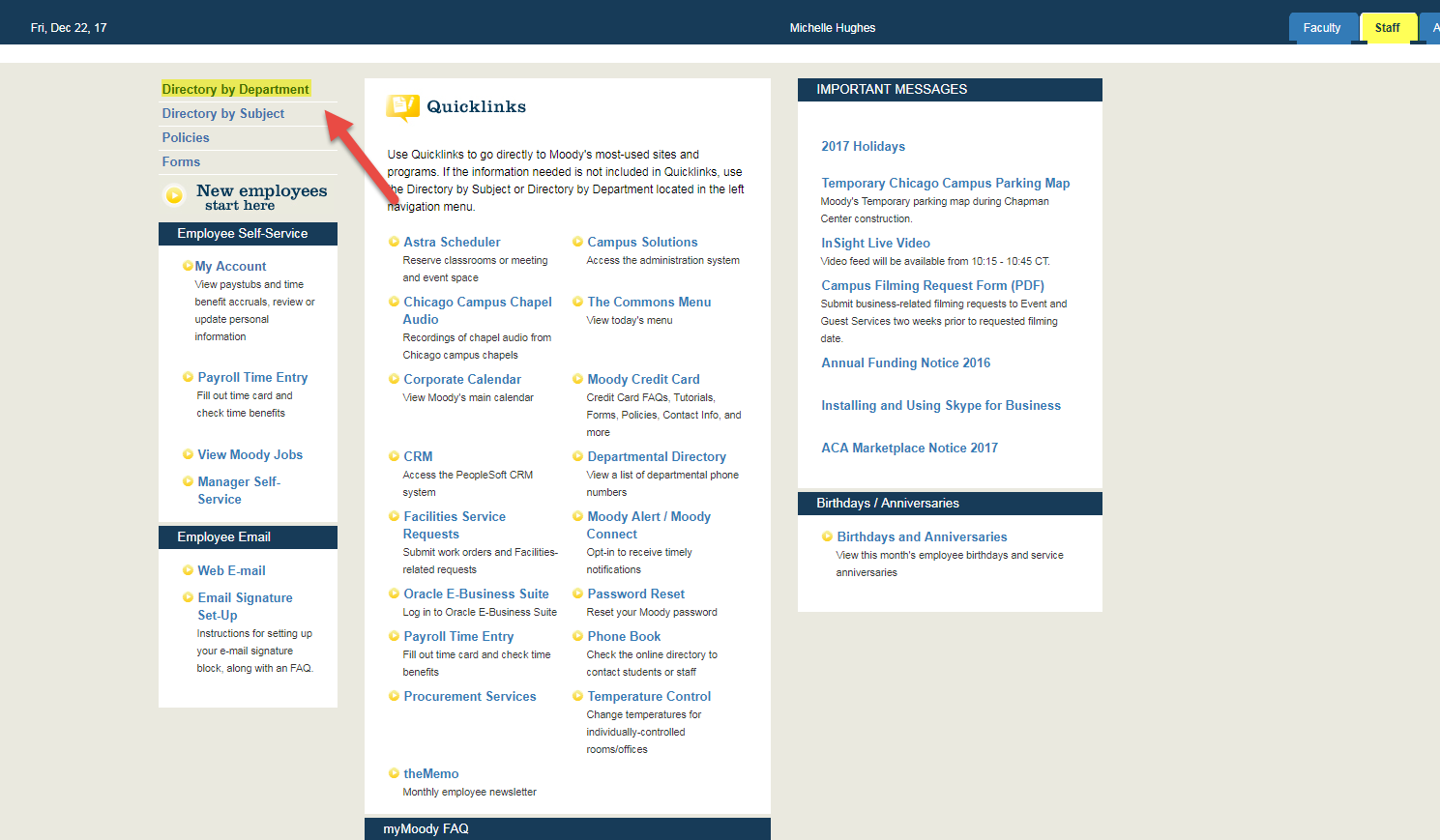 Under Human Resources, select ‘Employee Learning/Development’. (Note that the EIG and ANCRA sign-offs can be found on this page without navigating to the Employee Learning/Dev page.)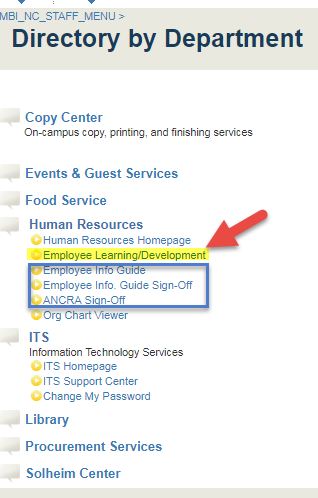 Once on the Employee Learning/Development site, select New Employee Resources. Here you will find a list of sign-offs that are required for HR and other departments.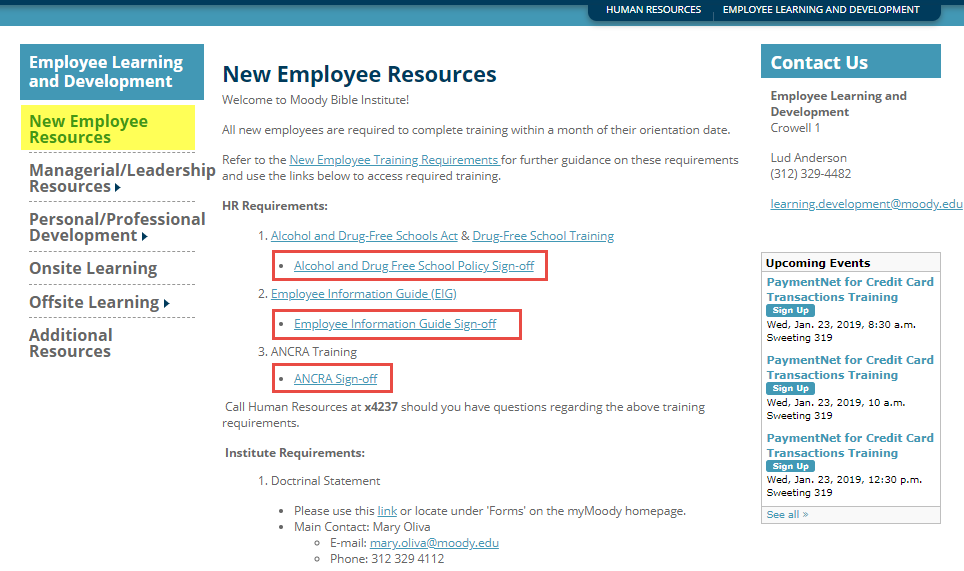 (More Institute requirements on next page)For Workplace Safety Training:Safety Training Website - https://www.osmanager4.com/logindynamic.aspx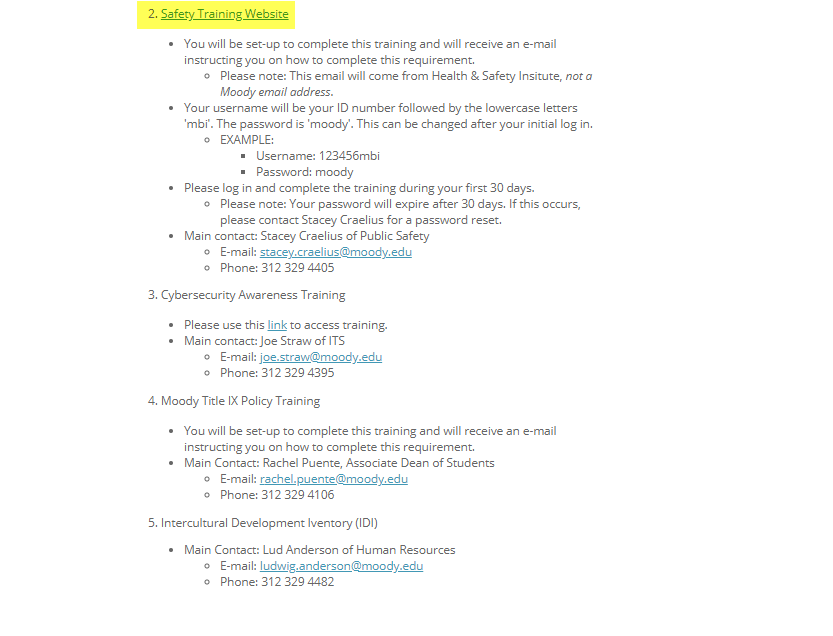 You will be set up to complete this training and will receive an e-mail instructing you on how to complete this requirement. Please Note:  This email will come from Health & Safety Institute, not a Moody email address.Your username will be your ID number followed by the lowercase letters ‘mbi.’ The password is ‘moody.’ This can be changed after your initial log-in. EXAMPLEUsername: 123456mbi  Password: moodyPlease log in and complete the training during your first 30 days.  Please Note: Your password will expire after 30 days.  If this occurs, please email Stacey Craelius for a password reset.